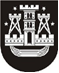 KLAIPĖDOS MIESTO SAVIVALDYBĖS TARYBASPRENDIMASDĖL KLAIPĖDOS MIESTO SAVIVALDYBĖS TARYBOS 2017 M. BALANDŽIO 27 D. SPRENDIMO NR. T2-81 „DĖL KLASIŲ SKAIČIAUS IR MOKINIŲ skaičiaus vidurkio SAVIVALDYBĖS bendrojo ugdymo mokyklose 2017–2018 mokslo metams NUSTATYMO“ PAKEITIMO2017 m. spalio 19 d. Nr. T2-247KlaipėdaVadovaudamasi Lietuvos Respublikos vietos savivaldos įstatymo 18 straipsnio 1 dalimi, Klaipėdos miesto savivaldybės taryba nusprendžia:Pakeisti Klaipėdos miesto savivaldybės tarybos 2017 m. balandžio 27 d. sprendimo Nr. T2-81 „Dėl klasių skaičiaus ir mokinių skaičiaus vidurkio savivaldybės bendrojo ugdymo mokyklose 2017–2018 mokslo metams nustatymo“ priedą:pakeisti 3 punkto 5 eilutę ir ją išdėstyti taip:pakeisti 3 punkto eilutę „Iš viso“ ir ją išdėstyti taip:2. Skelbti šį sprendimą Teisės aktų registre ir Klaipėdos miesto savivaldybės interneto svetainėje.„5.Klaipėdos suaugusiųjų gimnazija1113511–20“;„Iš viso:6664555545434650226–“.Savivaldybės merasVytautas Grubliauskas